A Framework of Quality Assurance for Responsible Officers and RevalidationAnnex D – Annual Board Report and Statement of Compliance.Publishing approval number: 000515Version number: 3.0First published: 4 April 2014Updated:  February 2019Prepared by: Lynda Norton, Claire Brown, Maurice ConlonThis information can be made available in alternative formats, such as easy read or large print, and may be available in alternative languages, upon request. Please contact Lynda Norton on England.revalidation-pmo@nhs.net.Introduction:The Framework of Quality Assurance (FQA) for Responsible Officers and Revalidation was first published in April 2014 and comprised of the main FQA document and annexes A – G.  Included in the seven annexes is the Annual Organisational Audit (annex C), Board Report (annex D) and Statement of Compliance (annex E), which although are listed separately, are linked together through the annual audit process.  To ensure the FQA continues to support future progress in organisations and provides the required level of assurance both within designated bodies and to the higher-level responsible officer, a review of the main document and its underpinning annexes has been undertaken with the priority redesign of the three annexes below:      Annual Organisational Audit (AOA): The AOA has been simplified, with the removal of most non-numerical items. The intention is for the AOA to be the exercise that captures relevant numerical data necessary for regional and national assurance. The numerical data on appraisal rates is included as before, with minor simplification in response to feedback from designated bodies. Board Report template: The Board Report template now includes the qualitative questions previously contained in the AOA. There were set out as simple Yes/No responses in the AOA but in the revised Board Report template they are presented to support the designated body in reviewing their progress in these areas over time. Whereas the previous version of the Board Report template addressed the designated body’s compliance with the responsible officer regulations, the revised version now contains items to help designated bodies assess their effectiveness in supporting medical governance in keeping with the General Medical Council (GMC) handbook on medical governance.  This publication describes a four-point checklist for organisations in respect of good medical governance, signed up to by the national UK systems regulators including the Care Quality Commission (CQC). Some of these points are already addressed by the existing questions in the Board Report template but with the aim of ensuring the checklist is fully covered, additional questions have been included.  The intention is to help designated bodies meet the requirements of the system regulator as well as those of the professional regulator. In this way the two regulatory processes become complementary, with the practical benefit of avoiding duplication of recording. The over-riding intention is to create a Board Report template that guides organisations by setting out the key requirements for compliance with regulations and key national guidance, and provides a format to review these requirements, so that the designated body can demonstrate not only basic compliance but continued improvement over time. Completion of the template will therefore:a) help the designated body in its pursuit of quality improvement, b) provide the necessary assurance to the higher-level responsible officer, andc) act as evidence for CQC inspections.Statement of Compliance:The Statement Compliance (in Section 8) has been combined with the Board Report for efficiency and simplicity.Designated Body Annual Board ReportSection 1 – General: The board / executive management team – [delete as applicable] of [insert official name of DB] can confirm that:The Annual Organisational Audit (AOA) for this year has been submitted.Date of AOA submission:Action from last year:Comments:Action for next year:An appropriately trained licensed medical practitioner is nominated or appointed as a responsible officer. Action from last year:Comments:Action for next year:The designated body provides sufficient funds, capacity and other resources for the responsible officer to carry out the responsibilities of the role.Yes/No [delete as applicable]Action from last year:Comments:Action for next year:An accurate record of all licensed medical practitioners with a prescribed connection to the designated body is always maintained. Action from last year:Comments: Action for next year:All policies in place to support medical revalidation are actively monitored and regularly reviewed.Action from last year:Comments:Action for next year:A peer review has been undertaken of this organisation’s appraisal and revalidation processes.  Action from last year:Comments:Action for next year:7.   A process is in place to ensure locum or short-term placement doctors working in the organisation, including those with a prescribed connection to another organisation, are supported in their continuing professional development, appraisal, revalidation, and governance.Action from last year:Comments:Action for next year:Section 2 – Effective AppraisalAll doctors in this organisation have an annual appraisal that covers a doctor’s whole practice, which takes account of all relevant information relating to the doctor’s fitness to practice (for their work carried out in the organisation and for work carried out for any other body in the appraisal period), including information about complaints, significant events and outlying clinical outcomes.   Action from last year:Comments:Action for next year:Where in Question 1 this does not occur, there is full understanding of the reasons why and suitable action is taken. Action from last year:Comments:Action for next year: There is a medical appraisal policy in place that is compliant with national policy and has received the Board’s approval (or by an equivalent governance or executive group). Action from last year:Comments:Action for next year:The designated body has the necessary number of trained appraisers to carry out timely annual medical appraisals for all its licensed medical practitioners. Action from last year:Comments:Action for next year:Medical appraisers participate in ongoing performance review and training/ development activities, to include attendance at appraisal network/development events, peer review and calibration of professional judgements (Quality Assurance of Medical Appraisers or equivalent). Action from last year:Comments:Action for next year:The appraisal system in place for the doctors in your organisation is subject to a quality assurance process and the findings are reported to the Board or equivalent governance group.  Action from last year:Comments:Action for next year:Section 3 – Recommendations to the GMCTimely recommendations are made to the GMC about the fitness to practise of all doctors with a prescribed connection to the designated body, in accordance with the GMC requirements and responsible officer protocol. Action from last year:Comments:Action for next year:Revalidation recommendations made to the GMC are confirmed promptly to the doctor and the reasons for the recommendations, particularly if the recommendation is one of deferral or non-engagement, are discussed with the doctor before the recommendation is submitted.Action from last year:Comments:Action for next year:  Section 4 – Medical governanceThis organisation creates an environment which delivers effective clinical governance for doctors.  Action from last year:Comments: Action for next year:Effective systems are in place for monitoring the conduct and performance of all doctors working in our organisation and all relevant information is provided for doctors to include at their appraisal. Action from last year:Comments: Action for next year:There is a process established for responding to concerns about any licensed medical practitioner’s1 fitness to practise, which is supported by an approved responding to concerns policy that includes arrangements for investigation and intervention for capability, conduct, health and fitness to practise concerns. Action from last year:Comments: Action for next year:	The system for responding to concerns about a doctor in our organisation is subject to a quality assurance process and the findings are reported to the Board or equivalent governance group.   Analysis includes numbers, type and outcome of concerns, as well as aspects such as consideration of protected characteristics of the doctors.  Action from last year:Comments:Action for next year: 	There is a process for transferring information and concerns quickly and effectively between the responsible officer in our organisation and other responsible officers (or persons with appropriate governance responsibility) about a) doctors connected to your organisation and who also work in other places, and b) doctors connected elsewhere but who also work in our organisation. Action from last year:Comments:Action for next year:Safeguards are in place to ensure clinical governance arrangements for doctors including processes for responding to concerns about a doctor’s practice, are fair and free from bias and discrimination (Ref GMC governance handbook).Action from last year:Comments:Action for next year:Section 5 – Employment Checks A system is in place to ensure the appropriate pre-employment background checks are undertaken to confirm all doctors, including locum and short-term doctors, have qualifications and are suitably skilled and knowledgeable to undertake their professional duties.Action from last year:Comments:Action for next year:Section 6 – Summary of comments, and overall conclusion Section 7 – Statement of Compliance: The Board / executive management team – [delete as applicable] of [insert official name of DB] has reviewed the content of this report and can confirm the organisation is compliant with The Medical Profession (Responsible Officers) Regulations 2010 (as amended in 2013).Signed on behalf of the designated body[(Chief executive or chairman (or executive if no board exists)] Official name of designated body: _ _ _ _ _ _ _ _ _ _ _Name: _ _ _ _ _ _ _ _ _ _ _		Signed: _ _ _ _ _ _ _ _ _ _Role: _ _ _ _ _ _ _ _ _ _ _Date: _ _ _ _ _ _ _ _ _ _Please use the Comments Box to detail the following: General review of last year’s actionsActions still outstandingCurrent IssuesNew Actions:Overall conclusion: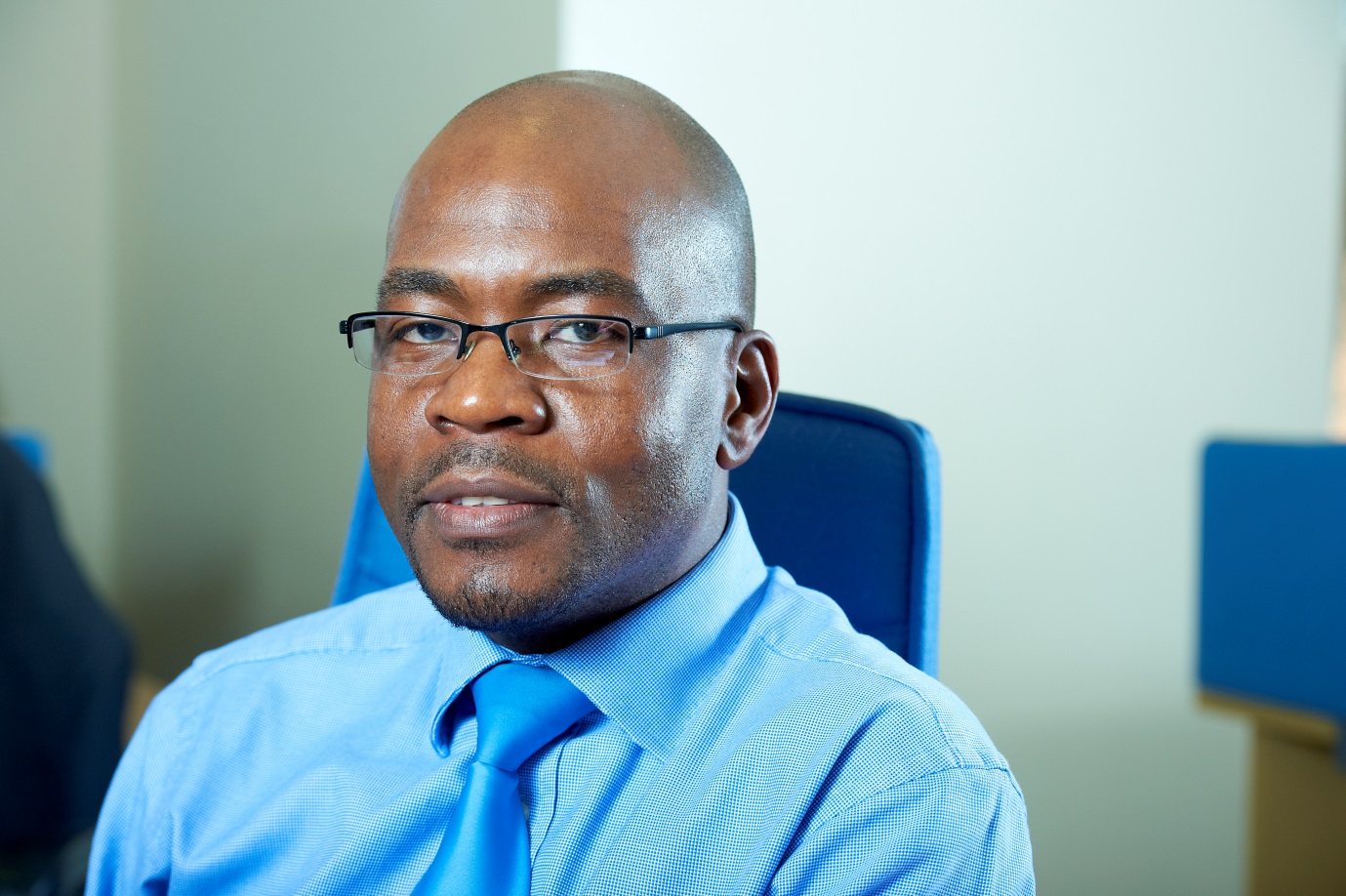 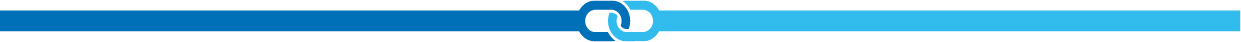 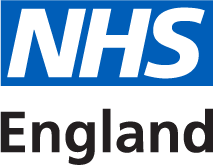 